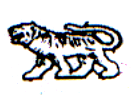 АДМИНИСТРАЦИЯ МИХАЙЛОВСКОГО МУНИЦИПАЛЬНОГО
РАЙОНА ПРИМОРСКОГО КРАЯ
П О С Т А Н О В Л Е Н И Е05.05.2015 г.                                              с. Михайловка                                             № 416-па Об открытии группы младшего дошкольного возрастав муниципальном дошкольном образовательном учреждениидетский сад № 30 «Журавлик»В соответствии с Федеральным законом от 06.10.2003 г № 131-ФЗ «Об общих принципах организации местного самоуправления в Российской Федерации», Федеральным законом от 29 декабря 2012 года № 273-ФЗ «Об образовании в Российской Федерации», приказом Минобрнауки России от 30.08.2013 г № 1014 «Об утверждении порядка организации и осуществления образовательной деятельности по основным общеобразовательным программам образовательным программам дошкольного образования», в целях расширения сферы образовательных услуг населению Михайловского муниципального района, наиболее полного удовлетворения запросов населения на образовательные услуги, увеличения охвата детей дошкольного возраста дошкольным образованием администрация Михайловского муниципального районаПОСТАНОВЛЯЕТ:1. Открыть с 01 августа 2015 г. группу младшего дошкольного возраста в муниципальном дошкольном образовательном учреждении детский сад № 30 «Журавлик».2. Управлению культуры и внутренней политики (Никитина) опубликовать настоящее постановление в общественно-политической газете «Вперед».3. Муниципальному казённому учреждению «Управление по организационно-техническому обеспечению деятельности администрации Михайловского муниципального района» (Шевченко) разместить настоящее постановление на сайте администрации Михайловского муниципального района.4. Настоящее постановление вступает в силу с момента опубликования и распространяет свое действие на правоотношения, возникшие с 1 августа 2015 года.5. Контроль за исполнением настоящего постановления возложить на заместителя главы администрации муниципального района Н.В. Андрущенко.Глава Михайловского муниципального района –Глава администрации района                                                    А.И. Чеботков